Name of activity: How to Crack the Entrance Exam for International University Category: Seminar Topic: How to Crack the Entrance Exam for International University Organizing Unit: Department of Geography, Ramakrishna Sarada Mission Vivekananda VidyabhavanDate: 10.11.2022Time: 12:30 PMVenue: Room No. 8, RKSMVVNumber of Students: 40Name of resource person/s (with designation): 1. Mou Garai (M.Sc in Geoinformatics from Pune Symbiosis) 2. Koushiki Ghoshal (M.Sc in Geoinformatics from Pune Symbiosis)3. Anwesha Saha (M.Sc in Geoinformatics from Pune Symbiosis)4. Antara De (M.Sc in Geoinformatics from Pune Symbiosis)Brief Description of the Event and Outcome:This event was organized by the Department of Geography, RKSMVV on 10th November 2022. In this event, previous years’ students of our college who have completed M.Sc. in Geoinformatics from Pune Symbiosis,  gave advice and shared their experiences with the present students about management of their journey through life, learning and work management. Programme Outcome: The students gained knowledge about the experiences of University life and how to apply for different Universities after graduating. The event helped students by discussing different issues on ways to succeed in the entrance examination for International University. Photo: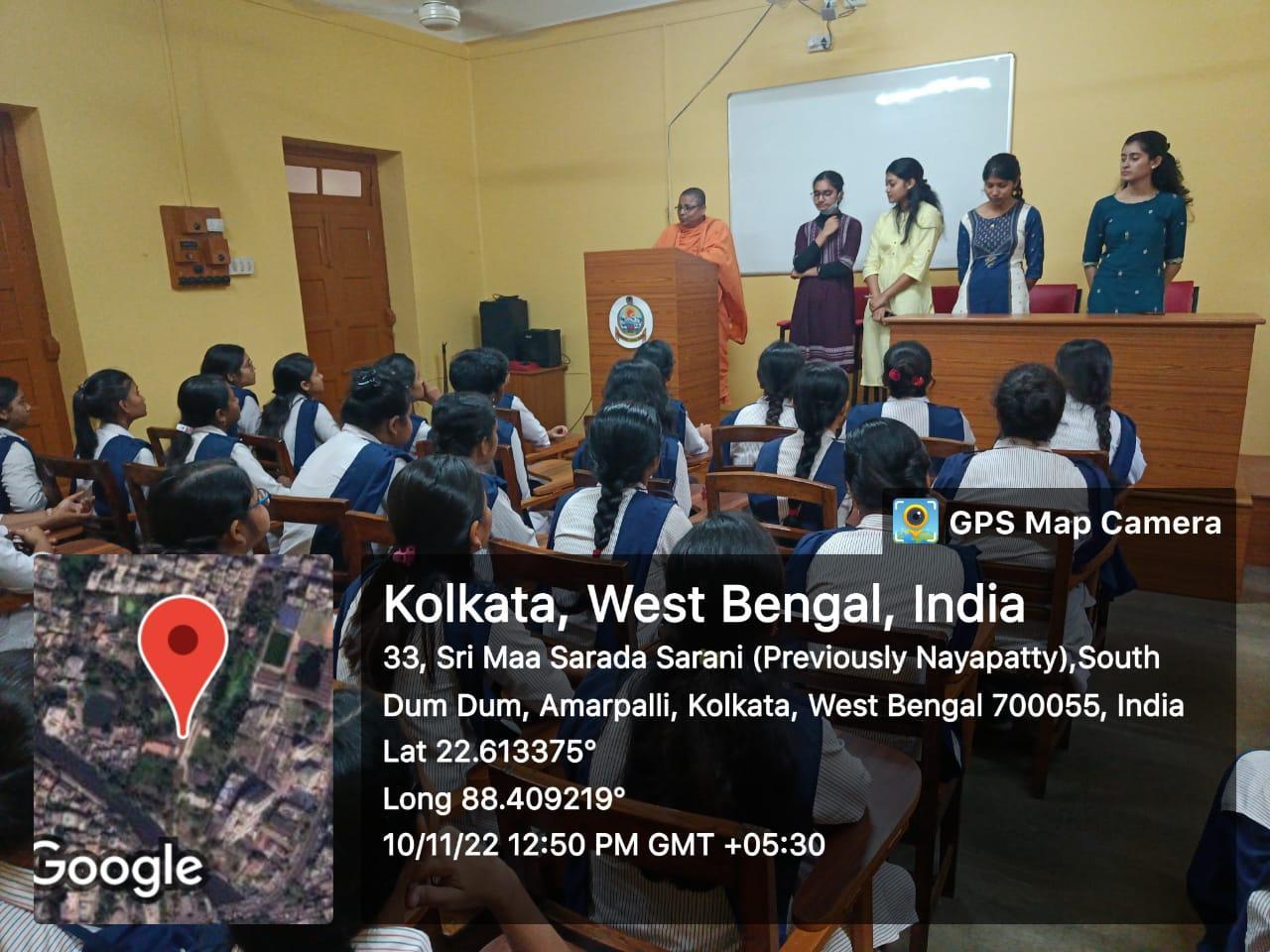 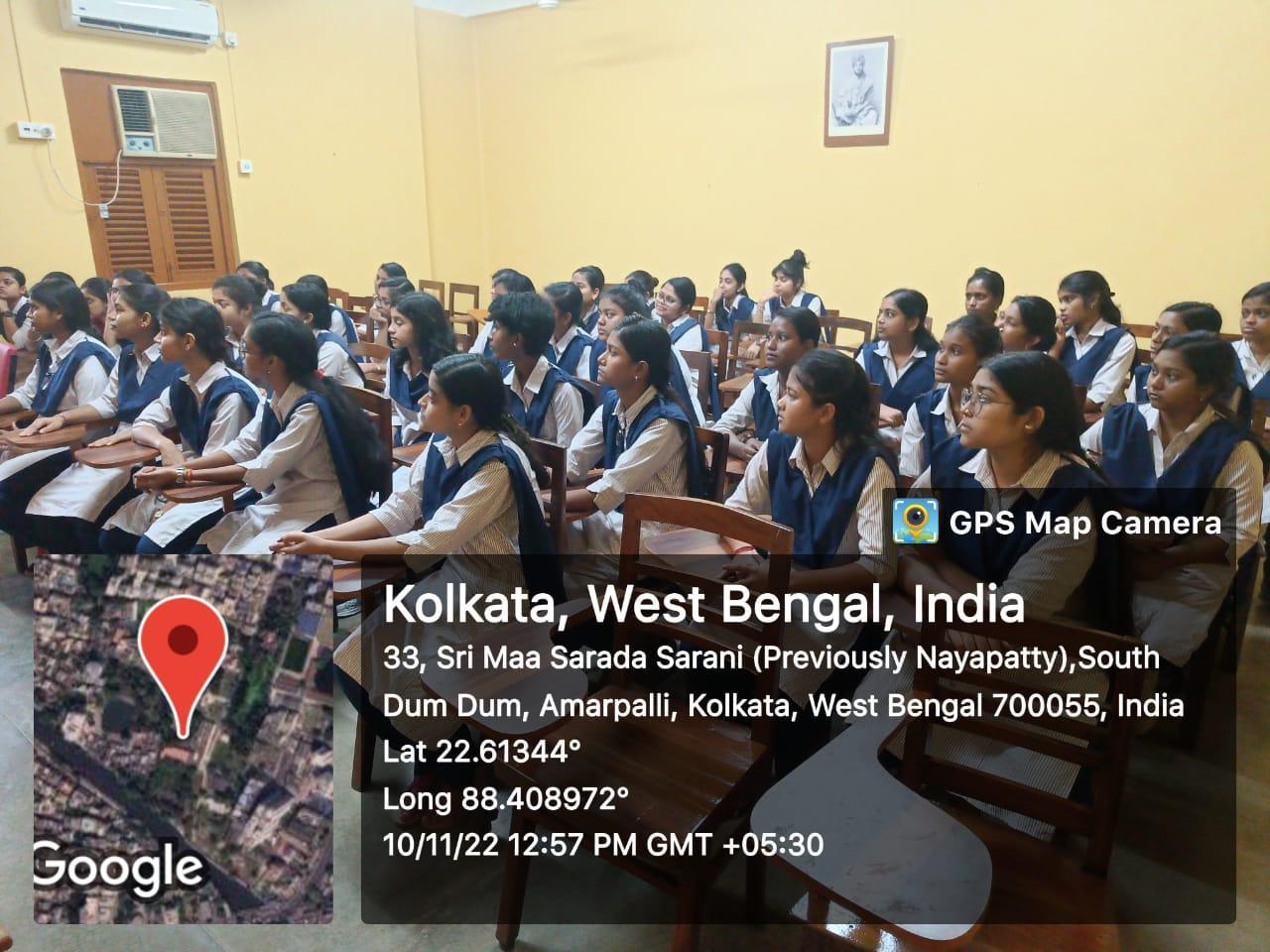 